     Holiday Open House 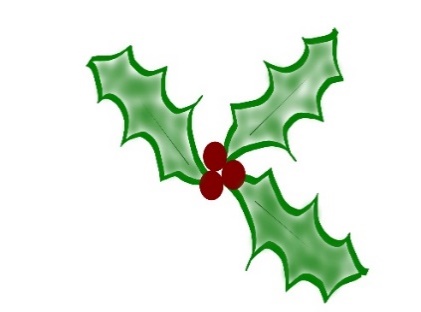 Second Floor, Town Office BuildingFriday, December 8th from 9-11:30Please join us for holiday cheer and a refreshments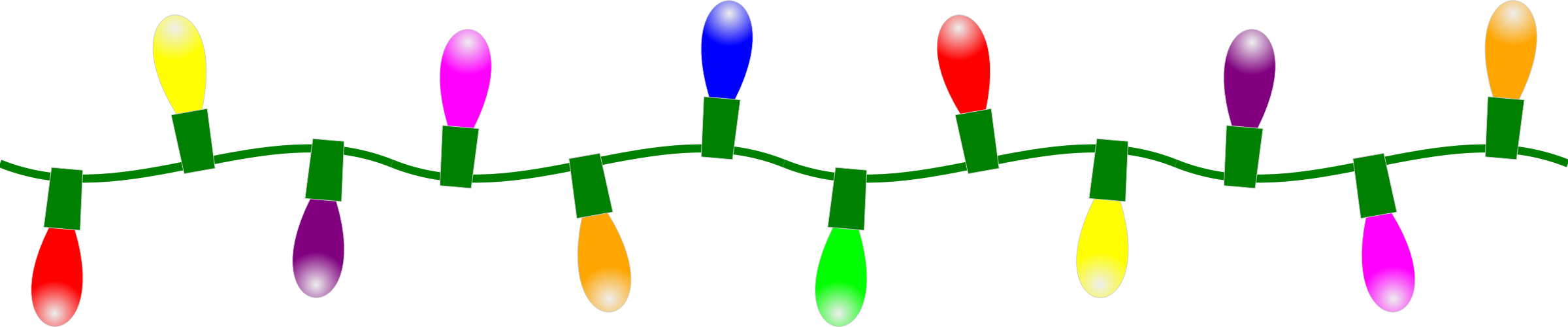 